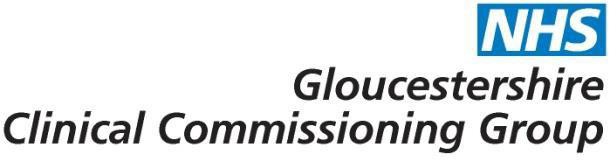 Bevacizumab for neovascular glaucomaPolicy Statement:Rationale:Plain English Summary:Evidence base:  Link to application form – Not applicable  For further information please contact GLCCG.IFR@nhs.netConsultationPolicy sign offVersion ControlCommissioning decisionThe CCG will provide funding for Bevacizumab for neovascularglaucoma for patients who meet the criteria defined within this policy.Date of publication12th October 2015Policy review dateJuly 2022ConsulteeDateClinical Programme Group30th June 2015GHNHSFT (via CPG)30th June 2015GP Membership (via What’s New This Week)10th July – 7th August 2015Has the consultation included patient representatives?Yes (via CPG and ECCP membership)Reviewing BodyDate of reviewEffective Clinical Commissioning Policy Group3rd August 2015 (virtual)Integrated Governance and Quality Committee20th August 2015Version NoType of ChangeDateDescription of Change1Date of publication 12.10.152Date change21.6.18Review date changed to June 20193Date change17.9.19Review date changed to September 20204Date & wording11.6.20Review date changed to July 2022 and Plain English Summary updated.